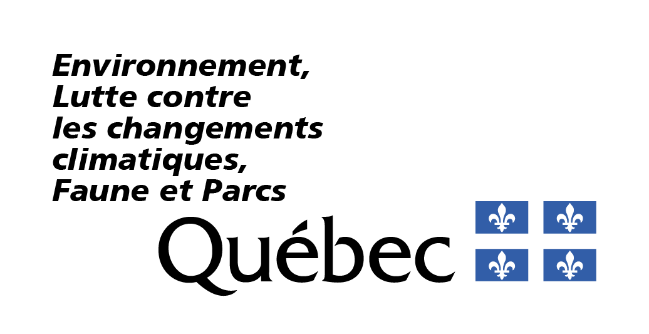 RenseignementsPortée du formulaireCe formulaire permet au titulaire d’une autorisation d’en demander la suspension ou la révocation en vertu de l’article 122.2 de la Loi sur la qualité de l’environnement (RLRQ, chapitre Q-2), ci-après appelée la LQE. Ce formulaire sert également à la suspension ou à la révocation de toute approbation, attestation, accréditation ou certification accordée en vertu de la LQE ou de ses règlements (art.122.2 al. 3 LQE).Fournir les renseignements demandésVous devez répondre à toutes les questions à moins d’indication contraire.Les renseignements demandés peuvent être fournis à même le formulaire ou dans un document joint à la présente demande, auquel cas vous devez indiquer le nom du document joint ainsi que la section où figurent lesdits renseignements. Notes :Les cases à cocher grisées ☐ R ☐ NR ☐ SO, figurant à l’extrémité droite des questions, sont réservées au ministère.Les termes suivis du point d’interrogation '?' sont définis dans le lexique situé à la fin du formulaire.Consignes particulièresPour obtenir un remboursement en tout ou en partie de la contribution financière exigée en vertu de l’article 46.0.5 de la LQE dans le cas d’une révocation, le formulaire d’évolution AM-LQE46.0.9 – Remboursement de la contribution financière, doit être utilisé. Pour faire une demande de cessation définitive en vertu de l’article 31.0.5 de la LQE, le formulaire d’évolution AM-LQE31.0.5 – Avis de cessation d’une autorisation doit être utilisé. Caractère public des suspensions et des révocationsEn vertu de l’article 118.5 (b) de la LQE, les suspensions et les révocations ont un caractère public. Elles sont accessibles sur le registre du ministre prévu à l’article en question. Dispositions pénalesToute fausse déclaration peut entrainer des sanctions en vertu de la LQE (art. 115.31(6) LQE).RéférencesLoi et règlements directement liés au présent formulaire Loi sur la qualité de l’environnement (RLRQ, chapitre Q-2) – ci-après appelée la LQERèglement sur l’encadrement d’activités en fonction de leur impact sur l’environnement (RLRQ, chapitre Q-2, r. 17.1) – ci-après appelé le REAFIEDocuments de soutien, guides et outils de référence Guide de référence du REAFIE Site Web du Registraire des entreprises – Le numéro d’entreprise du Québec (NEQ)Identification et coordonnéesTitulaire du document officiel visé par la demande1.1.1	Le document officiel a-t-il plus d’un titulaire (art. 39 REAFIE)?R NR SONote : Le terme document officiel inclut toute autorisation ministérielle, modification d’autorisation, approbation, attestation, accréditation ou certification accordée en vertu de la LQE ou de ses règlements (art. 122.2 LQE).Si vous avez répondu Non, passez à la question 1.1.3.1.1.2	Précisez le nombre de titulaires (art. 39 REAFIE).R NR SO1.1.3	Dans le tableau ci-dessous*, identifiez le titulaire du document officiel visé par la demande (art. 39 REAFIE). R NR SONote : Le cas échéant, fournissez les renseignements pour chacun des titulaires de l’autorisation.* Au besoin, cliquez sur le + pour dupliquer le tableau.Personne-ressource du titulaire 1.2.1	Dans le tableau ci-dessous, identifiez la personne-ressource'?' du titulaire de la demande (art. 39 REAFIE)?R NR SOReprésentant du titulaire (art. 39 REAFIE)1.3.1	La personne-ressource remplit-elle également le rôle de représentant'?' (art. 39 REAFIE)?R NR SOSi vous avez répondu Oui, passez à la section 2.1.3.2	Remplissez le tableau ci-dessous (art. 39 REAFIE)R NR SOIdentification des documents officiels visés par la demande de suspension ou de révocation2.1	Dans le tableau ci-dessous, fournissez les renseignements concernant les documents officiels visés par la demande de suspension ou de révocation (art. 39(1) REAFIE et art. 122.2 al.3 LQE). R NR SONotes : Le terme document officiel inclut toute autorisation ministérielle, modification d’autorisation, approbation, attestation, accréditation ou certification accordée en vertu de la LQE ou de ses règlements (art. 122.2 LQE).Le numéro de l’autorisation correspond à un numéro de neuf chiffres (ex. : 40XXXXXXX) figurant dans l’en-tête de l’autorisation ministérielle de l’activité. Ce numéro n’existant pas sur les plus anciennes autorisations, indiquez plutôt le numéro de dossier (ex. : 7610-01-02-3456456).2.2	Le nom et les coordonnées du titulaire inscrit sur l’autorisation, modification d’autorisation, approbation, attestation, accréditation ou certification à suspendre ou à révoquer sont-ils identiques aux informations indiquées à la question 1.1.3 (art. 39 REAFIE)?R NR SOSi vous avez répondu Oui, passez à la section 3.2.3	Dans le tableau ci-dessous, indiquez les renseignements qui permettent de démontrer que le demandeur de la présente demande de suspension ou de révocation est titulaire du document officiel (art. 39 REAFIE). R NR SOExemples de renseignements pouvant être fournis : le numéro de la cession (lorsqu’une cession de l’autorisation est effective);les autres noms d’entreprise utilisés au Québec (inscrits sur la fiche de la personne au registre des entreprises);les détails de la modification de la structure d’une entreprise;le nom de la personne ou de l’entreprise réputée être titulaire en vertu de l’article 38 du REAFIE;la date ou une copie de l’avis de changement à ses coordonnées fait en vertu de l’article 31.0.1 de la LQE;tout autre renseignement pertinent.Description de la demande de suspension ou de révocation Modalités de réalisation de la suspension ou de la révocation3.1.1	Décrivez le motif de la demande de suspension ou de révocation (art. 39(2) REAFIE).R NR SO3.1.2	La demande vise-t-elle la suspension de l’autorisation (art. 39 REAFIE)?R NR SOSi vous avez répondu Non, passez à la question 3.1.4.3.1.3	Précisez la période pour laquelle la suspension est demandée (art. 39(3) REAFIE).R NR SOPassez à la section 3.2.3.1.4	Précisez la date pour laquelle la révocation est demandée (art. 39(4) REAFIE).R NR SOAutre information3.2.1	Fournissez tout autre renseignement ou joignez tout autre document permettant de compléter votre demande. (Facultatif)Déclaration du titulaireJe, , déclare que tous les renseignements fournis dans la présente demande ainsi que toutes les annexes et tous les documents qui l’accompagnent sont complets et exacts (art. 39(5) REAFIE).R NR SOLexiquepersonne : personne physique, personne morale,  fiducie, société, coopérative ou tout autre regroupement de personnes (art. 1 LQE).personne morale : toute forme d’entreprise légalement constituée qui a une personnalité juridique distincte de celle de ses propriétaires et dont la gestion est confiée à des administrateurs, membres de son conseil d’administration. C’est une entreprise formée par statuts de constitution ou par lettres patentes, notamment sous le régime de la Loi sur les sociétés par actions (L.R.Q., c. S-31.1) ou de la Loi canadienne sur les sociétés par actions (L.R.C. [1985], ch. C-44).personne morale de droit public, y compris les municipalités et les sociétés d’État : personne morale qui, poursuivant un intérêt général, est régie par des points essentiels de son fonctionnement, notamment par sa composition, ses pouvoirs et les contrôles auxquels elle est soumise par des règles de droit public.personne physique : particulier qui exerce une activité ou qui fait des affaires seul ou avec d’autres personnes autrement qu’en société de personnes.personne-ressource : la personne-ressource au sein de l’entité demanderesse est la personne physique qui agit pour une personne morale, une personne de droit public ou une société de personnes. La personne-ressource reçoit les communications concernant la demande. Si l'initiateur de projet est une personne physique, il est possible que la personne-ressource soit la même personne que l'initiateur de projet.représentant : personne qui dépose au nom du titulaire une demande de suspension ou de révocation. Il peut s’agir de la personne-ressource comme d’une personne externe au titulaire. En soumettant la demande dans le service en ligne, le représentant s'engage pour le titulaire.société de personnes : une société de personnes est une forme d’entreprise qui peut être composée notamment de personnes physiques, de personnes morales ou de sociétés de personnes qui font des affaires ensemble en sociétés de personnes : la société en nom collectif (SENC), la société en commandite (SEC) et la société en participation.Oui	 NonIdentification de la personne-ressourceIdentification de la personne-ressourceIdentification de la personne-ressourceIdentification de la personne-ressourceIdentification de la personne-ressourceIdentification de la personne-ressourcePrénom et nom de la personne-ressourceTitre ou fonctionCoordonnées de la personne-ressourceCoordonnées de la personne-ressourceCoordonnées de la personne-ressourceCoordonnées de la personne-ressourceCoordonnées de la personne-ressourceCoordonnées de la personne-ressourceNuméro de téléphone (bureau)PosteNuméro de téléphone (autre)Adresse courrielJe consens à ce que le ministre de l’Environnement, de la Lutte contre les changements climatiques, de la Faune et des Parcs ainsi que les employés du ministère communiquent avec moi par le biais de l’adresse courriel inscrite ici pour toute communication future, qu’elle soit liée ou non au traitement et à l’analyse de la présente demande. Je consens à ce que le ministre de l’Environnement, de la Lutte contre les changements climatiques, de la Faune et des Parcs ainsi que les employés du ministère communiquent avec moi par le biais de l’adresse courriel inscrite ici pour toute communication future, qu’elle soit liée ou non au traitement et à l’analyse de la présente demande. Je consens à ce que le ministre de l’Environnement, de la Lutte contre les changements climatiques, de la Faune et des Parcs ainsi que les employés du ministère communiquent avec moi par le biais de l’adresse courriel inscrite ici pour toute communication future, qu’elle soit liée ou non au traitement et à l’analyse de la présente demande. Je consens à ce que le ministre de l’Environnement, de la Lutte contre les changements climatiques, de la Faune et des Parcs ainsi que les employés du ministère communiquent avec moi par le biais de l’adresse courriel inscrite ici pour toute communication future, qu’elle soit liée ou non au traitement et à l’analyse de la présente demande. Je consens à ce que le ministre de l’Environnement, de la Lutte contre les changements climatiques, de la Faune et des Parcs ainsi que les employés du ministère communiquent avec moi par le biais de l’adresse courriel inscrite ici pour toute communication future, qu’elle soit liée ou non au traitement et à l’analyse de la présente demande.  Je consensOui	 NonIdentification du représentant'?'Identification du représentant'?'Identification du représentant'?'Identification du représentant'?'Identification du représentant'?'Identification du représentant'?'Identification du représentant'?'Prénom et nom du représentantPrénom et nom du représentantNom de l’entreprise ou de l’organisme associéNom de l’entreprise ou de l’organisme associéTitre ou fonction Titre ou fonction Coordonnées du représentantCoordonnées du représentantCoordonnées du représentantCoordonnées du représentantCoordonnées du représentantCoordonnées du représentantCoordonnées du représentantNuméro de téléphone (bureau)PosteNuméro de téléphone (autre)Adresse courrielType de document officiel Numéro du documentDate de délivranceNom du titulaire inscrit sur le document officielDescription des activités autorisées (Facultatif)Oui	 NonNuméro du document officielDémonstration que le demandeur est le titulaire du document à suspendre ou à révoquer. Si la transmission d’un document est nécessaire, identifiez le nom du document et la section.Démonstration que le demandeur est le titulaire du document à suspendre ou à révoquer. Si la transmission d’un document est nécessaire, identifiez le nom du document et la section.Oui	 Non